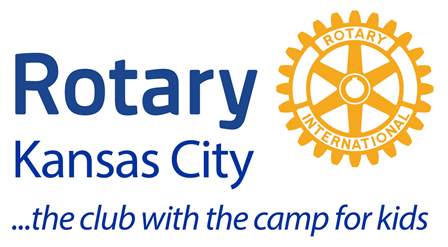 Website and Newsletter Sponsorship GuidelinesSince ads are displayed on the left hand panel, there are size limitations, which are as follows:Width: Maximum of 150 pixelsHeight: Varied. Format of ads can either be graphic images or text. You can provide a website address which your ad will hyperlink to. This can be your homepage or any existing page within your site. You can also choose to provide your e-mail address, instead.Cost$500/year – for a yearly ad (2 months free)$50/month – for “special event” limited time ad placements